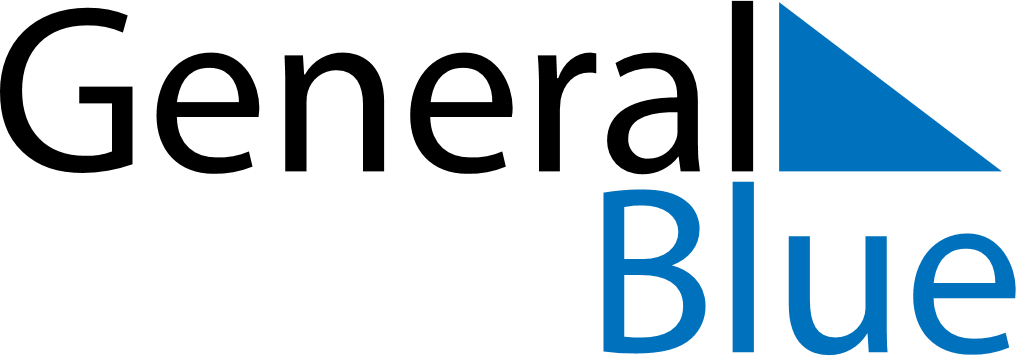 May 2024May 2024May 2024May 2024May 2024May 2024Chelm, Lublin, PolandChelm, Lublin, PolandChelm, Lublin, PolandChelm, Lublin, PolandChelm, Lublin, PolandChelm, Lublin, PolandSunday Monday Tuesday Wednesday Thursday Friday Saturday 1 2 3 4 Sunrise: 4:58 AM Sunset: 7:47 PM Daylight: 14 hours and 48 minutes. Sunrise: 4:56 AM Sunset: 7:49 PM Daylight: 14 hours and 52 minutes. Sunrise: 4:55 AM Sunset: 7:50 PM Daylight: 14 hours and 55 minutes. Sunrise: 4:53 AM Sunset: 7:52 PM Daylight: 14 hours and 59 minutes. 5 6 7 8 9 10 11 Sunrise: 4:51 AM Sunset: 7:54 PM Daylight: 15 hours and 2 minutes. Sunrise: 4:49 AM Sunset: 7:55 PM Daylight: 15 hours and 5 minutes. Sunrise: 4:48 AM Sunset: 7:57 PM Daylight: 15 hours and 9 minutes. Sunrise: 4:46 AM Sunset: 7:58 PM Daylight: 15 hours and 12 minutes. Sunrise: 4:44 AM Sunset: 8:00 PM Daylight: 15 hours and 15 minutes. Sunrise: 4:43 AM Sunset: 8:01 PM Daylight: 15 hours and 18 minutes. Sunrise: 4:41 AM Sunset: 8:03 PM Daylight: 15 hours and 21 minutes. 12 13 14 15 16 17 18 Sunrise: 4:39 AM Sunset: 8:05 PM Daylight: 15 hours and 25 minutes. Sunrise: 4:38 AM Sunset: 8:06 PM Daylight: 15 hours and 28 minutes. Sunrise: 4:36 AM Sunset: 8:08 PM Daylight: 15 hours and 31 minutes. Sunrise: 4:35 AM Sunset: 8:09 PM Daylight: 15 hours and 34 minutes. Sunrise: 4:33 AM Sunset: 8:11 PM Daylight: 15 hours and 37 minutes. Sunrise: 4:32 AM Sunset: 8:12 PM Daylight: 15 hours and 39 minutes. Sunrise: 4:31 AM Sunset: 8:13 PM Daylight: 15 hours and 42 minutes. 19 20 21 22 23 24 25 Sunrise: 4:29 AM Sunset: 8:15 PM Daylight: 15 hours and 45 minutes. Sunrise: 4:28 AM Sunset: 8:16 PM Daylight: 15 hours and 48 minutes. Sunrise: 4:27 AM Sunset: 8:18 PM Daylight: 15 hours and 50 minutes. Sunrise: 4:26 AM Sunset: 8:19 PM Daylight: 15 hours and 53 minutes. Sunrise: 4:24 AM Sunset: 8:20 PM Daylight: 15 hours and 55 minutes. Sunrise: 4:23 AM Sunset: 8:22 PM Daylight: 15 hours and 58 minutes. Sunrise: 4:22 AM Sunset: 8:23 PM Daylight: 16 hours and 0 minutes. 26 27 28 29 30 31 Sunrise: 4:21 AM Sunset: 8:24 PM Daylight: 16 hours and 3 minutes. Sunrise: 4:20 AM Sunset: 8:25 PM Daylight: 16 hours and 5 minutes. Sunrise: 4:19 AM Sunset: 8:27 PM Daylight: 16 hours and 7 minutes. Sunrise: 4:18 AM Sunset: 8:28 PM Daylight: 16 hours and 9 minutes. Sunrise: 4:17 AM Sunset: 8:29 PM Daylight: 16 hours and 11 minutes. Sunrise: 4:17 AM Sunset: 8:30 PM Daylight: 16 hours and 13 minutes. 